My language-a bridge between me and youAll the different languages in the world became a communication tool between people. The ability of speaking different languages is a treasure that helps to communicate with friends from different countries.That’s why I will tell you a positive example from my experience which helped my friend and me to develop a friendship.My personal hobby is Latino dance and I have been a member of a dancing group since I was 7 years old. For many years I have been traveling to many beautiful countries like Poland, Greece, Romania, Croatia and many more.When I attended dance competitions I found it difficult to communicate with other competitors, so that’s why I decided to learn English language and enable myself to talk to all the other foreigners.As I was learning the language, it became easier for me and the others to stay in touch. Since I was travelling to different places I started talking to some of competitors from the competitions and I also met wonderful and very talented friend in Romania. As we talked we got along and learned a lot of things about each other and found out that we had a lot in common. I even started talking to the local abroad.That’s why I think this is an excellent way of getting to know other people who don’t speak my language.Шифра: CANDYТамара Ѓоќеска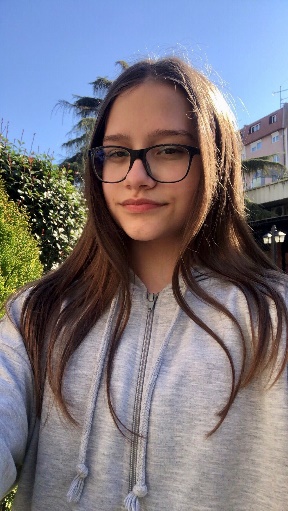 